Saaremaal Lääne-Saare vallas Sikassaare külas Tammemetsa detailplaneeringu algatamisestOlete esitanud Maanteeametile taotluse Lääne-Saare vallas Sikassaare külas Tammemetsa kinnistu (katastritunnusega 27003:001:0017) detailplaneeringu (edaspidi Planeering) koostamiseks seisukohtade väljastamiseks. Planeeringu eesmärgiks on maatulundusmaa sihtotstarbe muutmine ärimaaks ja ehitusõiguse määramine kuni kolme 13 m kõrguse (2 korruselise) ärihoone ehitamiseks. Lisaks on kavandatud üldiste maakasutustingimuste määramine ja heakorrastuse, haljastuse, juurdepääsude, parkimise ning tehnovõrkudega varustamise põhimõtteline lahendamine.Maanteeamet on varasemalt andnud seisukohad sama kinnistu detailplaneeringule 05.02.16 kirjaga nr 15-2/16-00032/055 ning juhtinud tähelepanu, et konkreetsele kinnistule juurdepääsu ei saa lahendada ainult ühte kinnistut hõlmava detailplaneeringuga, kuna selliselt ei ole võimalik lahendada majandus- ja taristuministri 05.08.2015 määruse nr 106 „Tee projekteerimise normid“ lisale „Maanteede projekteerimisnormid“ vastavat juurdepääsu.Maanteeamet jääb oma varasemate, 05.02.2016 esitatud seisukohtade juurde ning palub planeeringualasse hõlmata ka vähemalt Roonimäe tankla kinnistu ning vajadusel Tammepõllu kinnistu.  Eesmärk on  lahendada detailplaneeringu menetluses üldplaneeringus kavandatud ettevõtlusala juurdepääsud terviklahendusena.Lugupidamisega(allkirjastatud digitaalselt)Marten Leitenplaneeringute menetlemise talituse juhataja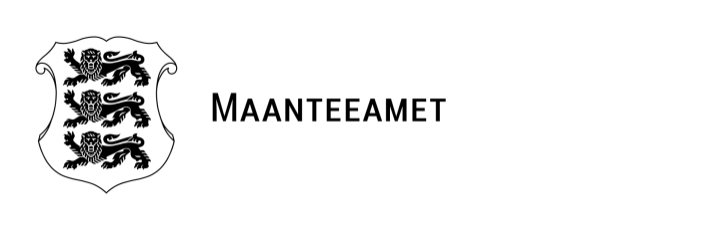 Lääne-Saare VallavalitsusMarientali tee 2793820  Kuressaarevald@laanesaare.eeTeie  29.06.2017 nr 7-2/17/46-3Meie 25.07.17 nr 15-2/17-00012/413